Приложение 4Задания для групп.Карточка 1.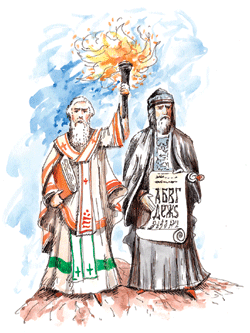 Что символизирует факел в руках Мефодия на рисунке?Задание: записать предложение, найти в нём местоимение, определить его разряд, грамматические признаки и синтаксическую роль. Подготовить рассказ о данном разряде местоимений.Карточка 2.Кто грамоте горазд, тому не пропасть.Задание: записать предложение, найти в нём местоимение, определить его разряд, грамматические признаки и синтаксическую роль. Подготовить рассказ о данном разряде местоимений.Карточка 3.Для себя жить – тлеть, для семьи – гореть, а для народа – светить.Задание: записать предложение, найти в нём местоимение, определить его разряд, грамматические признаки и синтаксическую роль. Подготовить рассказ о данном разряде местоимений.Карточка 4.Мнится, писание – лёгкое дело – пишут два перста, а болит всё тело.Задание: записать предложение, найти в нём местоимение, определить его разряд, грамматические признаки и синтаксическую роль. Подготовить рассказ о данном разряде местоимений.